GIỚI THIỆU SÁCH THÁNG  11  CHỦ ĐỀ: Thầy cô và mái trườngTên sách: Tôi đi họcTên tác giả: Nhà giáo ưu tú Nguyễn Ngọc KýMục đích giới thiệu: Qua cuốn sách của mình, nhà giáo Nguyễn Ngọc Ký gửi gắm với bạn đọc trẻ hôm nay một thông điệp: "Hãy đừng để cho một phút nào của tuổi trẻ trôi đi hoài phí". Cuốn sách thực sự có tác dụng giáo dục về nghị lực sống hiệu quả mà nhẹ nhàng cho tất cả chúng ta.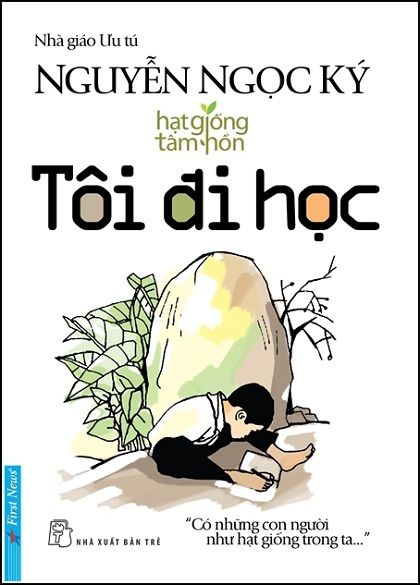 Nội dung:Sinh thời chủ tịch Hồ Chí Minh đã nói: “ Một dân tộc dốt là một dân tộc yếu”, “Học tập cũng là yêu nước”. Tư tưởng đó đó đã thấm sâu vào từng gia đình, từng dòng họ và mọi tầng lớp nhân dân. Vì thế mà mỗi thế hệ người dân Việt Nam đều có rất nhiều những tấm gương sáng về học tập. Hôm nay, thư viện xin trân trọng giới thiệu với thầy cô và các bạn cuốn tự truyện của người thầy giáo vô cùng đáng kính Nguyễn Ngọc Ký với tên gọi: “ Tôi đi học”.Tự truyện “Tôi đi học” của nhà văn - nhà giáo ưu tú Nguyễn Ngọc Ký đã chạm đến trái tim của nhiều bạn đọc ở nhiều độ tuổi khác nhau. Kể từ khi xuất bản lần đầu tiên năm 1970 tại Nhà xuất bản Kim Đồng đến nay, cuốn sách huyền thoại “Tôi đi học” của chàng sinh viên viết bằng chân Nguyễn Ngọc Ký trở thành cuốn sách không thể thiếu của nhiều thế hệ thanh thiếu niên trên cả nước. Sau hơn 50 năm, “Tôi đi học” không chỉ là một tác phẩm văn học có giá trị mà còn là một cuốn sách có ý nghĩa rất lớn lao về tinh thần, ý chí, nghị lực, giúp người đọc có thêm một tấm gương sống, một điểm tựa không hề sách vở. Qua cuốn sách, mỗi bạn đọc có thể học tập để vượt qua những khó khăn, hoàn cảnh trong cuộc sống. Bìa cuốn sách được thiết kế với màu chủ đạo là màu trắng tinh khôi. Nổi bật ở chính giữa là hình ảnh một cậu bé đang dùng đôi bàn chân của mình nắn nót tập viết chữ. Đó chính là bức chân dung của nhà giáo ưu tú Nguyễn Ngọc Ký cũng chính là tác giả của tự truyện lúc còn nhỏ.Tự truyện “Tôi đi học” được Nguyễn Ngọc Ký viết khi bắt đầu quãng đời sinh viên của mình. Dưới ánh đèn dầu hằng đêm, Nguyễn Ngọc Ký đã hoàn tất bản thảo vào hè 1968 sau nhiều lần sửa đi sửa lại. Năm 1970, ngày sinh viên Nguyễn Ngọc Ký bảo vệ thành công luận văn tốt nghiệp cũng là ngày cuốn sách được ra mắt bạn đọc cả nước với tựa “Những năm tháng không quên”. Từ đó đến nay đã hơn 50 năm trôi qua, cuốn sách được tái bản nhiều lần không chỉ ở NXB Kim Đồng mà ở nhiều nhà xuất bản khác với tựa mới “Tôi đi học”.Cuốn sách kể lại về cuộc đời đầy khổ luyện và ý chí phấn đấu, vượt qua nghịch cảnh để đến với thành công của người thầy 'tàn nhưng không phế'. Mở đầu cuốn truyện là những lời giới thiệu và lời tự bạch chân thành từ chính nhà giáo để bạn đọc có một cái nhìn tổng quan về cuốn truyện. Để vượt qua bao khó khăn vất vả và trở thành một Nhà giáo ưu tú như ngày hôm nay, thầy Nguyễn Ngọc Ký đã đấu tranh từng phút với bản thân, với hoàn cảnh. Tất cả những ký ức đẹp này được ông kể lại thông qua 39 câu chuyện của chính mình từ khi bắt đầu biết mình mắc phải căn bệnh quái ác cho tới khi nhận được giấy báo đỗ đại học.Lật giở từng trang sách, bạn đọc sẽ cũng trải lòng mình và đồng hành với tuổi thơ của nhà giáo. Năm lên bốn tuổi, Nguyễn Ngọc Ký bị bệnh bại liệt, hai tay không cử động được nữa. Khi đi học, nhờ sự giúp đỡ của thầy cô cùng bạn bè, Nguyễn Ngọc Ký dùng đôi chân của mình thay thế đôi tay và đến lớp học đều đặn. Bạn đọc sẽ không khỏi xúc động khi lắng nghe những dòng tâm sự trong câu chuyện “Những ngày mon men đến lớp”, “những ngày tập viết”, “bài thủ công điểm 10” hay “ước mơ học giỏi toán”…của tác giả. Lúc còn ở lứa tuổi thiếu niên, Nguyễn Ngọc Ký đã hai lần được Chủ tịch Hồ Chí Minh gửi tặng huy hiệu khen ngợi. Cả chặng đường tuổi thơ của Nguyễn Ngọc Ký chỉ có một ước mơ duy nhất là quyết chí đi học để được như những người bình thường. Ông đã vượt lên sự run rủi của số phận, trở thành một nhà giáo ưu tú viết bằng chân. Cũng đôi chân ấy, ông đã viết sách, làm thơ, dạy học, tư vấn để vẽ lên một huyền thoại, một tấm gương vượt khó vượt lên số phận để thành công và viết tiếp cuộc hành trình của mình bằng đôi chân trong sự nghiệp trồng người như biểu tượng cho nhiều thế hệ thanh thiếu niên Việt Nam noi theo.“Tôi đi học” không quá cầu kì chải chuốt trong từng câu chữ nhưng lại hấp dẫn chính trong những ngôn từ mộc mạc, giản dị trên những câu truyện, trải nghiệm thật của người cầm bút đã tạo một cảm giác gần gũi và hấp dẫn người đọc đặc biệt là các bạn đang trong lứa tuổi đến trường.Qua cuốn sách của mình, nhà giáo Nguyễn Ngọc Ký gửi gắm với bạn đọc trẻ hôm nay một thông điệp: "Hãy đừng để cho một phút nào của tuổi trẻ trôi đi hoài phí". Đó cũng chính là lí tưởng sống mà nhiều bạn trẻ ngày nay đang cố gắng thực hiện. Cuốn sách thực sự là một tài liệu tham khảo bổ ích, có tác dụng giáo dục về nghị lực sống hiệu quả mà nhẹ nhàng cho tất cả chúng ta. Hãy để những cuốn sách hay dẫn đường cho bạn như cuốn “Tôi đi học” và nhiều cuốn sách khác trong thư viện.Xin trân trọng giới thiệu tới các thầy cô và các em học sinh!